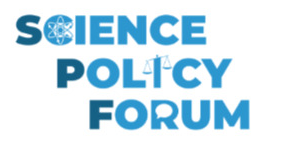 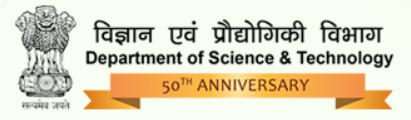 STIP 2020 Town Hall MeetLaunch Event for Public Consultations 12 June 2020, 6.30 - 8.00 pmSTIP2020 Secretariat & Science Policy Forum is pleased to invite you for the launch extended public and expert consultations for the formulation of India’s new Science, Technology and Innovation Policy (STIP). Join us for STIP 2020 Town Hall and interact with Prof. K. VijayRaghavan, Principal Scientific Adviser to the Government of IndiaProf. Ashutosh Sharma, Secretary, Department of Science and Technology Dr. Akhilesh Gupta, Head, STIP 2020 Secretariat & Adviser, Department of Science and Technology RSVP for the event: http://thesciencepolicyforum.org/event/stip-2020-town-hall-meet/ Ask your questions & share your thoughts using #STIP2020TownHall in Twitter, Facebook, Instagram or LinkedIn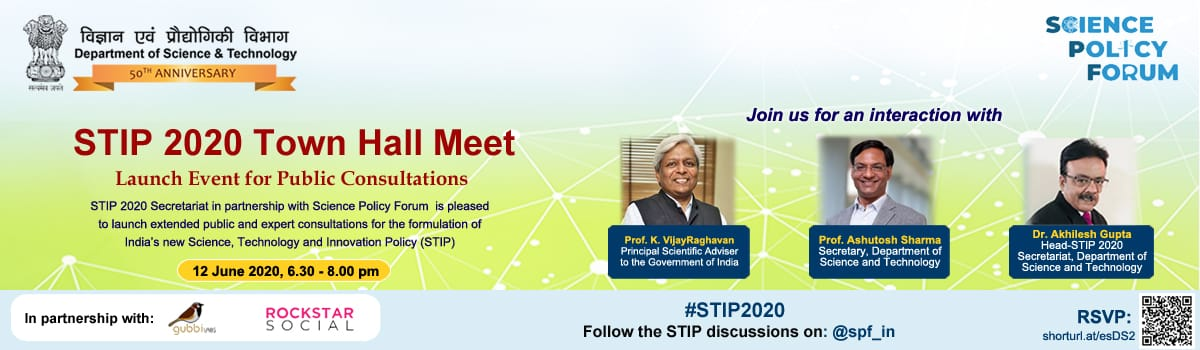 